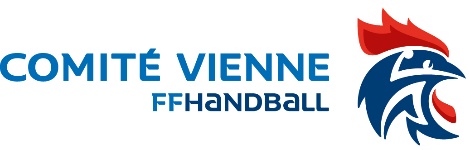 AUTORISATION POUR EVOLUER EN COMPETITIONDEPARTEMENTALE « SENIORS »Article 36.2 des règlements fédéraux et du CD 86Je soussigné (e) :	Président (e) du club de : 	Demande l’autorisation de faire jouer : Nom :						Prénom :Date de naissance :				Sexe :Licence n° :					Qualifié(e) :Dans l’équipe :    Je joins à cet imprimé le certificat médical indiquant que le ou la licencié(e) désigné ci-dessus peut pratiquer le handball dans la catégorie supérieure.Si je n’ai qu’une seule équipe évoluant en championnat départemental et que je sollicite cette autorisation pour joueur en 1ère division, je reconnais que cette équipe ne pourra en aucune façon accéder au niveau régional. A							LeSignatures : Du Président ou 			du licencié ou 			         ou Des parentsDe la Présidente			de la licenciée			        du représentant légalAvis du Comité Départemental de Handball			Avis de la C.T.F.Accordée -  Refusée					Accordée -  RefuséeSignature du Président						Signature de la C.T.F.					A adresser au CD 86 au minimum 15 jours avant la première rencontre disputée par le joueur ou la joueuse sollicitant cette demande. 